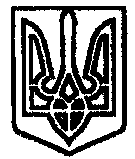 УКРАЇНАПОЧАЇВСЬКА МІСЬКА РАДАСЬОМЕ СКЛИКАННЯСЬОМА СЕСІЯРІШЕННЯвід « __ » травня  2016 року 						№ ПроектПро делегування повноваженьслужбі у справах дітейКременецької РДАРозглянувши лист служби у справах дітей Кременецької районної державної адміністрації № 208/12-01-03 від 04.04.2016 року «Про функціонування системи захисту прав дітей в ОТГ», керуючись Законом України «Про місцеве самоврядування в Україні», сесія Почаївської міської радиВИРІШИЛА:Делегувати службі у справах дітей Кременецької районної державної адміністрації повноваження з питань захисту прав дітей в тому числі дітей-сиріт та дітей, позбавлених батьківського піклування, а також дітей, які опинилися в складних життєвих обставинах чи зазнали насильства, які проживають на території Почаївської міської об’єднаної територіальної громади.Службі у справах дітей Кременецької РДА здійснювати данні повноваження відповідно до законодавства України.Контроль за виконанням даного рішення покласти на постійну комісію з питань освіти, культури, охорони здоров’я, молоді, спорту та соціального захисту населення.Лівар Н.М.